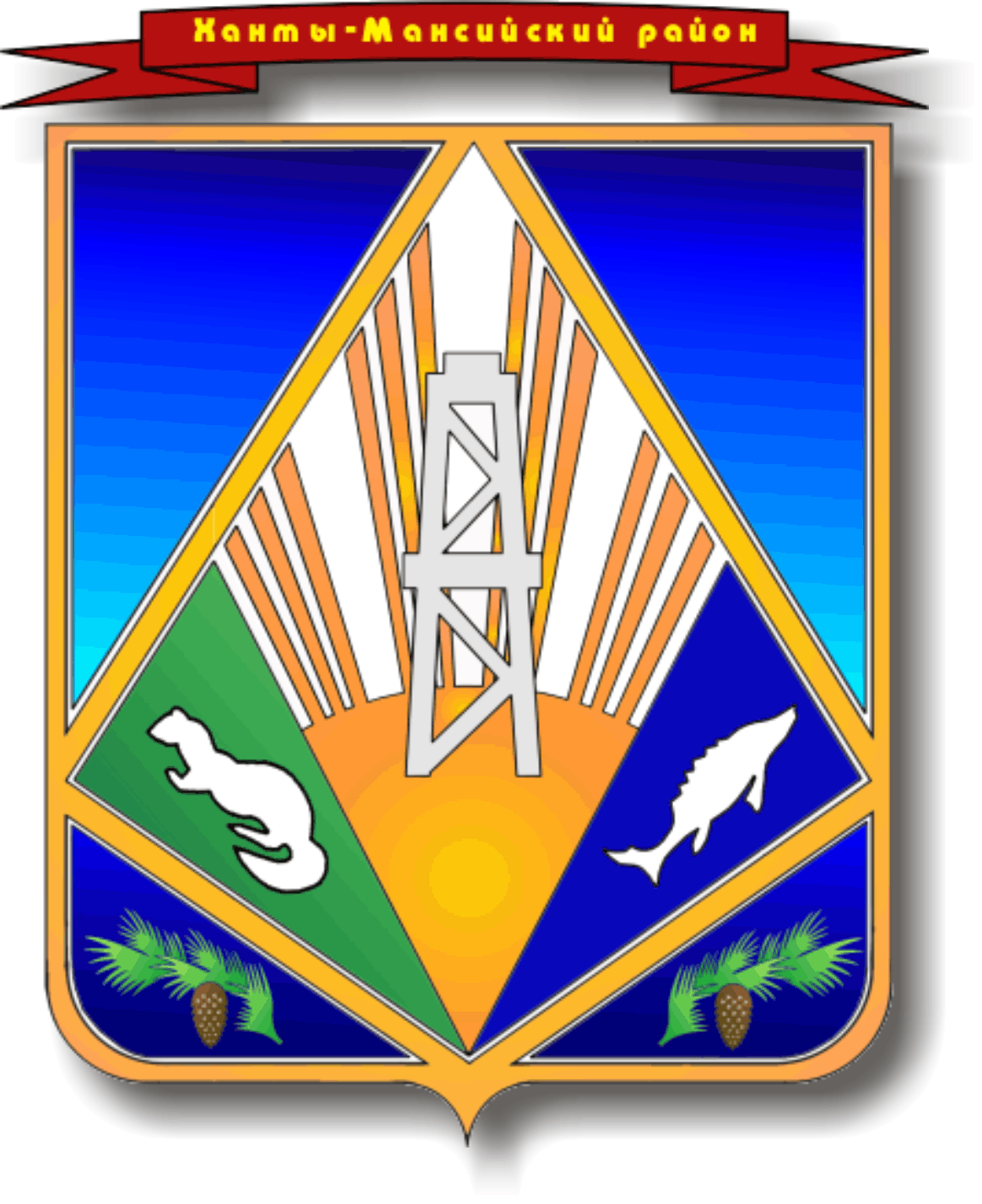 МУНИЦИПАЛЬНОЕ ОБРАЗОВАНИЕХАНТЫ-МАНСИЙСКИЙ РАЙОНХанты-Мансийский автономный округ – ЮграАДМИНИСТРАЦИЯ ХАНТЫ-МАНСИЙСКОГО РАЙОНАП О С Т А Н О В Л Е Н И Еот 22.04.2016                             			                                     № 141 г. Ханты-МансийскОб утверждении правил определения требований к закупаемым муниципальными органами Ханты-Мансийского района и подведомственными им казенными и бюджетными учреждениями отдельным видам товаров, работ, услуг (в том числе предельных цен товаров, работ, услуг)В соответствии с пунктом 2 части 4 статьи 19 Федерального закона от 5 апреля 2013 года № 44-ФЗ «О контрактной системе в сфере закупок товаров, работ, услуг для обеспечения государственных и муниципальных нужд», постановлением Правительства Российской Федерации                    от 2 сентября 2015 года № 926 «Об утверждении Общих правил определения требований к закупаемым заказчиками отдельным видам товаров, работ, услуг (в том числе предельных цен товаров, работ, услуг)»: 
1. Утвердить прилагаемые Правила определения требований               к закупаемым муниципальными органами Ханты-Мансийского района        и подведомственными им казенными и бюджетными учреждениями отдельным видам товаров, работ, услуг (в том числе предельных цен товаров, работ, услуг).2. Рекомендовать муниципальным органам Ханты-Мансийского района разработать в соответствии с Правилами, утвержденными настоящим постановлением, и утвердить требования к закупаемым ими, подведомственными им казенными и бюджетными учреждениями отдельным видам товаров, работ, услуг (в том числе предельные цены товаров, работ, услуг)  в  двухмесячный срок.3. Опубликовать настоящее постановление  в газете «Наш район»                   и разместить на официальном сайте администрации Ханты-Мансийского района в сети Интернет и в единой информационной системе.4. Настоящее постановление вступает в силу с после                               его официального опубликования (обнародования).  5. Контроль  за  выполнением  постановления  возложить                              на заместителя главы администрации района по финансам.И.о. главы администрацииХанты-Мансийского района                                                            Р.Н.ЕрышевПриложение к постановлению администрации Ханты-Мансийского районаот 22.04.2016 № 141Правила определения требованийк закупаемым муниципальными органами Ханты-Мансийского района и подведомственными им казенными и бюджетными учреждениями отдельным видам товаров, работ, услуг                                  (в том числе предельных цен товаров, работ, услуг) (далее – Правила)Раздел I. Общие положения1. Правила устанавливают порядок определения требований                  к закупаемым муниципальными  органами Ханты-Мансийского района, (далее также  муниципальные органы, район) и подведомственными          им казенными и бюджетными учреждениями (далее также подведомственные учреждения) отдельным видам товаров, работ, услуг      (в том числе предельных цен товаров, работ, услуг) для обеспечения нужд района. 2. Понятия, используемые в Правилах, применяются в том же значении, что и в Федеральном законе от 5 апреля 2013 года № 44-ФЗ     «О контрактной системе в сфере закупок товаров, работ, услуг                                    для обеспечения государственных и муниципальных нужд» (далее –  Федеральный закон).Раздел II. Порядок формирования и ведения ведомственного перечня3.  Ведомственный перечень, содержащий требования  к закупаемым муниципальными  органами района и подведомственными  им казенными и бюджетными учреждениями  отдельным видам товаров, работ, услуг      (в том числе предельные цены товаров, работ, услуг), формируется муниципальными органами района по форме согласно таблице 1                       на основании обязательного перечня отдельных видов товаров, работ, услуг, в отношении которых определяются требования                                   к их потребительским свойствам (в том числе качеству)                                и иным характеристикам (в том числе предельные цены товаров, работ, услуг), предусмотренного таблицей 2 (далее – обязательный перечень).4. В отношении отдельных видов товаров, работ, услуг, включенных     в обязательный перечень, в ведомственном перечне определяются             их потребительские свойства (в том числе качество) и иные характеристики  (в том числе предельные цены указанных товаров, работ, услуг), если указанные свойства и характеристики не определены                 в обязательном перечне.5.  Муниципальные органы в ведомственном перечне определяют значения характеристик (свойств) отдельных видов товаров, работ, услуг (в том числе предельные цены товаров, работ, услуг), включенных               в обязательный перечень, в случае, если в обязательном перечне                    не определены значения таких характеристик (свойств) (в том числе предельные цены товаров, работ, услуг).6. Отдельные виды товаров, работ, услуг, не включенные                      в обязательный перечень, подлежат включению в ведомственный перечень при условии, если средняя арифметическая сумма значений следующих критериев превышает 20 процентов:а) доля расходов муниципального органа и подведомственных             ему учреждений на приобретение отдельного вида товаров, работ, услуг для обеспечения муниципальных нужд района за отчетный финансовый год в общем объеме расходов соответствующего муниципального органа       и подведомственных ему учреждений на приобретение товаров, работ, услуг за отчетный финансовый год;б) доля контрактов органа муниципального органа                                   и подведомственных ему учреждений на приобретение отдельного                вида товаров, работ, услуг для обеспечения муниципальных нужд                  района, заключенных в отчетном финансовом году, в общем               количестве контрактов соответствующего муниципального органа                      и подведомственных ему учреждений на приобретение товаров, работ, услуг, заключенных  в отчетном финансовом году.7. Муниципальные органы при включении в ведомственный перечень отдельных видов товаров, работ, услуг, не указанных                          в обязательном перечне, применяют установленные пунктом 6 Правил критерии исходя из определения их значений в процентном отношении                 к объему осуществляемых муниципальным органом и подведомственными              им учреждениями закупок.8. В ведомственном перечне муниципальные органы вправе установить дополнительные критерии отбора отдельных видов товаров, работ, услуг, не приводящие к сокращению значения критериев, установленных пунктом 6 Правил, и порядок их применения.9. Муниципальные органы при включении в ведомственный перечень отдельных видов товаров, работ, услуг, не указанных                             в обязательном перечне, учитывают функциональное назначения товаров и применяют одну или несколько следующих характеристик в отношении каждого вида товаров, работ, услуг:а) потребительские свойства (в том числе качество и иные характеристики);б) иные характеристики (свойства), не являющиеся потребительскими свойствами;в) предельные цены товаров, работ, услуг.10.  Значения потребительских свойств и иных характеристик                    (в том числе предельные цены) отдельных видов товаров, работ, услуг, включенных в ведомственный перечень, устанавливаются с учетом категорий и (или) групп должностей работников муниципальных органов    и подведомственных им учреждений, если затраты на их приобретение           в соответствии с требованиями к определению нормативных затрат           на обеспечение функций муниципальных органов  и подведомственных   им казенных учреждений, утвержденными постановлением администрации Ханты-Мансийского района от 1 апреля 2015 года № 64 «Об определении нормативных затрат на обеспечение функций муниципальных органов Ханты-Мансийского района  и подведомственных им казенных  (далее –  Требования к определению нормативных затрат), определяются с учетом категорий и (или) групп должностей работников.11. Дополнительно включаемые в ведомственный перечень отдельные виды товаров, работ, услуг должны отличаться от указанных                         в обязательном перечне отдельных видов товаров, работ, услуг кодом товара, работы, услуги в соответствии с Общероссийским классификатором продукции по видам экономической деятельности.12. Коммунальные услуги не подлежат включению в ведомственный перечень при условии, если средняя арифметическая сумма значений критериев, установленных пунктом 6 Правил, превышает 20 процентов.13. Муниципальные органы могут дополнительно включать                      в ведомственный перечень следующие сведения:а) отдельные виды товаров, работ, услуг, не указанные                       в обязательном перечне и не соответствующие критериям, указанным                   в пункте 6 настоящих Правил;б) характеристики товаров, работ, услуг, не включенные                            в обязательный перечень и не приводящие к необоснованным ограничениям количества участников закупки;в) значения количественных и (или) качественных показателей характеристик (свойств) товаров, работ, услуг, которые отличаются                    от значений, предусмотренных обязательным перечнем, и обоснование которых содержится в соответствующей графе таблицы 1, в том числе                 с учетом функционального назначения товара, под которым для целей настоящих Правил понимается цель и условия использования (применения) товара, позволяющие товару выполнять свое основное назначение, вспомогательные функции или определяющие универсальность применения товара (выполнение соответствующих функций, работ, оказание соответствующих услуг, территориальные, климатические факторы и другое).14. Ведомственные перечни подлежат пересмотру не реже одного раза в год с учетом анализа критериев за отчетный финансовый год, установленных  в пункте 6 настоящего постановления.Таблица 1ПЕРЕЧЕНЬотдельных видов товаров, работ, услуг, их потребительскиесвойства (в том числе качество) и иные характеристики(в том числе предельные цены товаров, работ, услуг) к ним--------------------------------<*> Указывается в случае установления характеристик, отличающихся от значений, содержащихся в обязательном перечне, в отношении которых определяются требования к их потребительским свойствам (в том числе качеству) и иным характеристикам (в том числе предельные цены товаров, работ, услуг).Таблица 2ОБЯЗАТЕЛЬНЫЙ ПЕРЕЧЕНЬ отдельных видов товаров, работ, услуг, в отношении которых определяются требования к потребительским свойствам (в том числе качеству) и иным характеристикам (в том числе предельные цены товаров, работ, услуг)	* Начальники отделов, специалисты обеспечиваются по решению руководителей муниципальных органов  района. Значения характеристик (свойств) отдельных видов товаров, работ, услуг (в том числе предельные цены товаров, работ, услуг), включенных в обязательный перечень, содержащийся в правилах определения требований, и закупаемых для работников  муниципальных органов, не являющихся их руководителями, не могут превышать (если установлено верхнее предельное значение) или быть ниже (если установлено нижнее предельное значение) значений характеристик (свойств) соответствующих отдельных видов товаров, работ, услуг (в том числе предельных цен товаров, работ, услуг), установленных правилами определения требований, утверждаемыми Правительством Российской Федерации, для государственного гражданского служащего, замещающего должность в федеральном государственном органе, относящуюся к  соответствующей категории.№ п/пКод по ОКПДНаименование отдельного вида товаров, работ, услугЕдиница измеренияЕдиница измеренияТребования к потребительским свойствам (в том числе качеству) и иным характеристикам, утвержденные администрацией Ханты-Мансийского районаТребования к потребительским свойствам (в том числе качеству) и иным характеристикам, утвержденные администрацией Ханты-Мансийского районаТребования к потребительским свойствам (в том числе качеству) и иным характеристикам, утвержденные муниципальными органамиТребования к потребительским свойствам (в том числе качеству) и иным характеристикам, утвержденные муниципальными органамиТребования к потребительским свойствам (в том числе качеству) и иным характеристикам, утвержденные муниципальными органамиТребования к потребительским свойствам (в том числе качеству) и иным характеристикам, утвержденные муниципальными органами№ п/пКод по ОКПДНаименование отдельного вида товаров, работ, услугкод по ОКЕИнаименованиехаракте-ристиказначение характе-ристикихаракте-ристиказначение характе-ристикиобоснование отклонения значения характеристики от утвержденной администрацией Ханты-Мансийского районафункцио-нальное назначение <*>Отдельные виды товаров, работ, услуг, включенные в перечень отдельных видов товаров, работ, услуг, предусмотренный таблицей 2 к Правилам определения требований, утвержденным постановлением администрации Ханты-Мансийского района от ______________  №_____Отдельные виды товаров, работ, услуг, включенные в перечень отдельных видов товаров, работ, услуг, предусмотренный таблицей 2 к Правилам определения требований, утвержденным постановлением администрации Ханты-Мансийского района от ______________  №_____Отдельные виды товаров, работ, услуг, включенные в перечень отдельных видов товаров, работ, услуг, предусмотренный таблицей 2 к Правилам определения требований, утвержденным постановлением администрации Ханты-Мансийского района от ______________  №_____Отдельные виды товаров, работ, услуг, включенные в перечень отдельных видов товаров, работ, услуг, предусмотренный таблицей 2 к Правилам определения требований, утвержденным постановлением администрации Ханты-Мансийского района от ______________  №_____Отдельные виды товаров, работ, услуг, включенные в перечень отдельных видов товаров, работ, услуг, предусмотренный таблицей 2 к Правилам определения требований, утвержденным постановлением администрации Ханты-Мансийского района от ______________  №_____Отдельные виды товаров, работ, услуг, включенные в перечень отдельных видов товаров, работ, услуг, предусмотренный таблицей 2 к Правилам определения требований, утвержденным постановлением администрации Ханты-Мансийского района от ______________  №_____Отдельные виды товаров, работ, услуг, включенные в перечень отдельных видов товаров, работ, услуг, предусмотренный таблицей 2 к Правилам определения требований, утвержденным постановлением администрации Ханты-Мансийского района от ______________  №_____Отдельные виды товаров, работ, услуг, включенные в перечень отдельных видов товаров, работ, услуг, предусмотренный таблицей 2 к Правилам определения требований, утвержденным постановлением администрации Ханты-Мансийского района от ______________  №_____Отдельные виды товаров, работ, услуг, включенные в перечень отдельных видов товаров, работ, услуг, предусмотренный таблицей 2 к Правилам определения требований, утвержденным постановлением администрации Ханты-Мансийского района от ______________  №_____Отдельные виды товаров, работ, услуг, включенные в перечень отдельных видов товаров, работ, услуг, предусмотренный таблицей 2 к Правилам определения требований, утвержденным постановлением администрации Ханты-Мансийского района от ______________  №_____Отдельные виды товаров, работ, услуг, включенные в перечень отдельных видов товаров, работ, услуг, предусмотренный таблицей 2 к Правилам определения требований, утвержденным постановлением администрации Ханты-Мансийского района от ______________  №_____1.2.Дополнительный перечень отдельных видов товаров, работ, услуг, определенный муниципальным органом Ханты-Мансийского района Дополнительный перечень отдельных видов товаров, работ, услуг, определенный муниципальным органом Ханты-Мансийского района Дополнительный перечень отдельных видов товаров, работ, услуг, определенный муниципальным органом Ханты-Мансийского района Дополнительный перечень отдельных видов товаров, работ, услуг, определенный муниципальным органом Ханты-Мансийского района Дополнительный перечень отдельных видов товаров, работ, услуг, определенный муниципальным органом Ханты-Мансийского района Дополнительный перечень отдельных видов товаров, работ, услуг, определенный муниципальным органом Ханты-Мансийского района Дополнительный перечень отдельных видов товаров, работ, услуг, определенный муниципальным органом Ханты-Мансийского района Дополнительный перечень отдельных видов товаров, работ, услуг, определенный муниципальным органом Ханты-Мансийского района Дополнительный перечень отдельных видов товаров, работ, услуг, определенный муниципальным органом Ханты-Мансийского района Дополнительный перечень отдельных видов товаров, работ, услуг, определенный муниципальным органом Ханты-Мансийского района Дополнительный перечень отдельных видов товаров, работ, услуг, определенный муниципальным органом Ханты-Мансийского района 1.xxxx2.№ п/пКод по ОКПДНаименование отдельного вида товаров, работ, услугТребования к потребительским свойствам (в том числе качеству) и иным характеристикам (в том числе предельные цены) отдельных видов товаров, работ, услугТребования к потребительским свойствам (в том числе качеству) и иным характеристикам (в том числе предельные цены) отдельных видов товаров, работ, услугТребования к потребительским свойствам (в том числе качеству) и иным характеристикам (в том числе предельные цены) отдельных видов товаров, работ, услугТребования к потребительским свойствам (в том числе качеству) и иным характеристикам (в том числе предельные цены) отдельных видов товаров, работ, услугТребования к потребительским свойствам (в том числе качеству) и иным характеристикам (в том числе предельные цены) отдельных видов товаров, работ, услугТребования к потребительским свойствам (в том числе качеству) и иным характеристикам (в том числе предельные цены) отдельных видов товаров, работ, услугТребования к потребительским свойствам (в том числе качеству) и иным характеристикам (в том числе предельные цены) отдельных видов товаров, работ, услугТребования к потребительским свойствам (в том числе качеству) и иным характеристикам (в том числе предельные цены) отдельных видов товаров, работ, услугТребования к потребительским свойствам (в том числе качеству) и иным характеристикам (в том числе предельные цены) отдельных видов товаров, работ, услуг№ п/пКод по ОКПДНаименование отдельного вида товаров, работ, услугхарактеристикаединица измеренияединица измерениязначение характеристикизначение характеристикизначение характеристикизначение характеристикизначение характеристикизначение характеристики№ п/пКод по ОКПДНаименование отдельного вида товаров, работ, услугхарактеристикакод по ОКЕИнаименованиедолжности муниципальной службы районадолжности муниципальной службы районадолжности муниципальной службы районадолжности муниципальной службы районадолжности категории «руководители» подведомственного учреждениядолжности категории «специалисты» подведомственного учреждения/ иные нужды учреждения№ п/пКод по ОКПДНаименование отдельного вида товаров, работ, услугхарактеристикакод по ОКЕИнаименованиедолжности категории «руководители», относящиеся к группе «высшие»должности категории «руководители», относящиеся к группе «главные» *должности категории «руководи-тели», относящиеся к группе «главные» *должности катего-рии «специ-алис-ты»должности категории «руководители» подведомственного учреждениядолжности категории «специалисты» подведомственного учреждения/ иные нужды учреждения1234567891011121.30.02.12Машины вычислительные электронные цифровые портативные (ноутбуки, планшетные компьютеры)размер и тип экрана, вес, тип процессора, частота процессора, размер оперативной памяти, объем накопителя, тип жесткого диска, оптический привод, наличие модулей Wi-Fi, Bluetooth, поддержки 3G (UMTS), тип видеоадаптера, время работы, операционная система, предустановленное программное обеспечение, предельная цена2.30.02.15Машины вычислительные электронные цифровые прочие, содержащие или не содержащие в одном корпусе одно или два из следующих устройств для автоматической обработки данных: запоминающие устройства, устройства ввода, устройства вывода (компьютеры персональные настольные, рабочие станции вывода)тип (моноблок/системный блок и монитор), размер экрана/монитора, тип процессора, частота процессора, размер оперативной памяти, объем накопителя, тип жесткого диска, оптический привод, тип видеоадаптера, операционная система, предустановленное программное обеспечение, предельная цена3.30.02.16Устройства ввода/вывода данных, содержащие или не содержащие в одном корпусе запоминающие устройства (принтеры, сканеры, многофункцио-нальные устройства)метод печати (струйный/лазерный – для принтера/многофункционального устройства), разрешение сканирования (для сканера/многофункционального устройства), цветность (цветной/черно-белый), максимальный формат, скорость печати/сканирования, наличие дополнительных модулей и интерфейсов (сетевой интерфейс, устройства чтения карт памяти и т.д.)4.32.20.11Аппаратура передающая для радиосвязи, радиовещания и телевидения (телефоны мобильные)тип устройства (телефон/смартфон), поддерживаемые стандарты, операционная система, время работы, метод управления (сенсорный/кнопочный), количество SIM-карт, наличие модулей и интерфейсов (Wi-Fi, Bluetooth, USB, GPS), стоимость годового владения оборудованием (включая договоры технической поддержки, обслуживания, сервисные договоры) из расчета на одного абонента (одну единицу трафика) в течение всего срока службы, предельная цена383рубльне более 15 тыс. рублей включительно за 1 единицу в расчете на муниципального служащегоне более 10 тыс. рублей включительно за 1 единицу в расчете на муниципаль-ного служащегоне более 5 тыс. рублей включительно за 1 единицу в расчете на муниципаль-ного служащего5.34.10.22Автомобили легковыемощность двигателя, комплектация, предельная цена251лоша-диная силане более 200не более 150не более 1505.34.10.22Автомобили легковыемощность двигателя, комплектация, предельная цена383рубльне более 2,5 млн.не более 1 млн.не более 1 млн.6.34.10.30Средства автотранспортные для перевозки 10 человек и болеемощность двигателя, комплектация7.34.10.41Средства автотранспортные грузовыемощность двигателя, комплектация8.36.11.11Мебель для сидения с металлическим каркасомматериал (металл), обивочные материалыпредельное значение – кожа натуральная; возможные значения: искусственная кожа, мебельный (искусственный) мех, искусственная замша (микрофибра), ткань, нетканые материалыпредельное значение – кожа натуральная; возможные значения: искусственная кожа, мебельный (искусственный) мех, искусственная замша (микрофибра), ткань, нетканые материалыпредельное значение – кожа натуральная; возможные значения: искусственная кожа, мебельный (искусствен-ный) мех, искусственная замша (микрофибра), ткань, нетканые материалы9.36.11.12Мебель для сидения с деревянным каркасомматериал (вид древесины)предельное значение – массив древесины «ценных» пород (твердолиственных и  тропических); возможные значения: древесина хвойных и мягколиственных пород: береза, лиственница, сосна, ельпредельное значение –  массив древесины «ценных» пород (твердолист-венных и тропических);возможные значения: древесина хвойных и мягколиственных пород: береза, лиственница, сосна, ельпредельное значение – массив древесины «ценных» пород (твердолист-венных и тропических);возможные значения: древесина хвойных и мягколист-венных пород: береза, лиственница, сосна, ель9.36.11.12Мебель для сидения с деревянным каркасомобивочные материалыпредельное значение – кожа натуральная; возможные значения: искусственная кожа, мебельный (искусственный) мех, искусственная замша (микрофибра), ткань, нетканые материалыпредельное значение – кожа натуральная; возможные значения: искусственная кожа, мебельный (искусственный) мех, искусственная замша (микрофибра), ткань, нетканые материалыпредельное значение – кожа натуральная; возможные значения: искусственная кожа; мебельный (искусствен-ный) мех, искусственная замша (микрофибра), ткань, нетканые материалы10.36.12.11Мебель металлическая для офисов, административ-ных помещений, учебных заведений, учреждений культуры и т.п.материал (металл)11.36.12.12Мебель деревянная для офисов, административ-ных помещений, учебных заведений, учреждений культуры и т.п.материал (вид древесины)предельное значение – массив древесины «ценных» пород (твердолиственных и тропических); возможные значения: древесина хвойных и мягколиственных породпредельное значение – массив древесины «ценных» пород (твердолист-венных и тропических);возможные значения: древесина хвойных и мягколиственных породпредельное значение –  массив древесины «ценных» пород (твердолист-венных и тропических);возможные значения: древесина хвойных и мягколиствен-ных пород 